        от 23 июня 2020 года № 593О признании утратившими силу отдельных решений Сорочинского городского Совета Рассмотрев протест и.о. Сорочинского межрайонного прокурора, на основании статей 12 и 132 Конституции Российской Федерации, Федерального закона от 06.10.2003 № 131-ФЗ «Об общих принципах организации местного самоуправления в Российской Федерации»,  руководствуясь статьей 27 Устава муниципального образования Сорочинский городской округ Оренбургской области, Совет депутатов муниципального образования Сорочинский городской округ Оренбургской области РЕШИЛ: Протест и.о. Сорочинского межрайонного прокурора от 30.03.2020 № 7-1-2020 на решение от 30.07.2014 № 317 «Об утверждении Положения о формировании и содержании архивных документов муниципального образования город Сорочинск Оренбургской области» удовлетворить.Признать утратившими силу:Решение Сорочинского городского Совета от 30.07.2014 № 317 «Об утверждении Положения о формировании и содержании архивных документов муниципального образования город Сорочинск Оренбургской области». Решение Совета депутатов муниципального образования Сорочинский городской округ Оренбургской области от 04.08.2017 № 312 «О внесении изменений в решение Сорочинского городского Совета от 30 июля 2014 года № 317 «Об утверждении Положения о формировании и содержании архивных документов муниципального образования город Сорочинск  Оренбургской области»».3.  Установить, что настоящее решение вступает в силу после его официального опубликования в Информационном бюллетене «Сорочинск официальный».4.  Контроль за исполнением настоящего решения возложить на постоянную депутатскую комиссию по правовым вопросам и территориальному общественному самоуправлению.Председатель Совета депутатов муниципального образования Сорочинский городской округ Оренбургской области                                           В.М. ЛардугинГлава муниципального образованияСорочинский городской округ                                                                               Т.П. Мелентьева 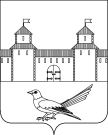 СОВЕТ ДЕПУТАТОВМУНИЦИПАЛЬНОГО ОБРАЗОВАНИЯСОРОЧИНСКИЙ ГОРОДСКОЙ ОКРУГОРЕНБУРГСКОЙ ОБЛАСТИ(LXIII СЕССИЯ ПЯТОГО СОЗЫВА)РЕШЕНИЕ